ОТЧЕТо работе депутата ДумыЗиминского городского муниципального образования седьмого созывапо избирательному округу № 3Чумаков Сергей Олегович(за период с  23.09.2019 г. по 23.09.2020 г.)18 сентября 2019 года я был избран в депутаты Думы города Зимы по одномандатному избирательному округу № 3, благодарю своих избирателей за оказанное мне доверие.Основными направлениями в работе за отчетный период были: ЗАКОНОТВОРЧЕСКАЯ ДЕЯТЕЛЬНОСТЬ:Работа депутата продолжается в Думе города.  В рамках работы Думы я  являюсь членом постоянной комиссии по нормативно - правовому регулированию. Совместно с другими членамиы комиссии были рассмотрен ряд важных вопросов как экономического, так и социального характера, решения которых привело к положительным результатам для населения города Зимы.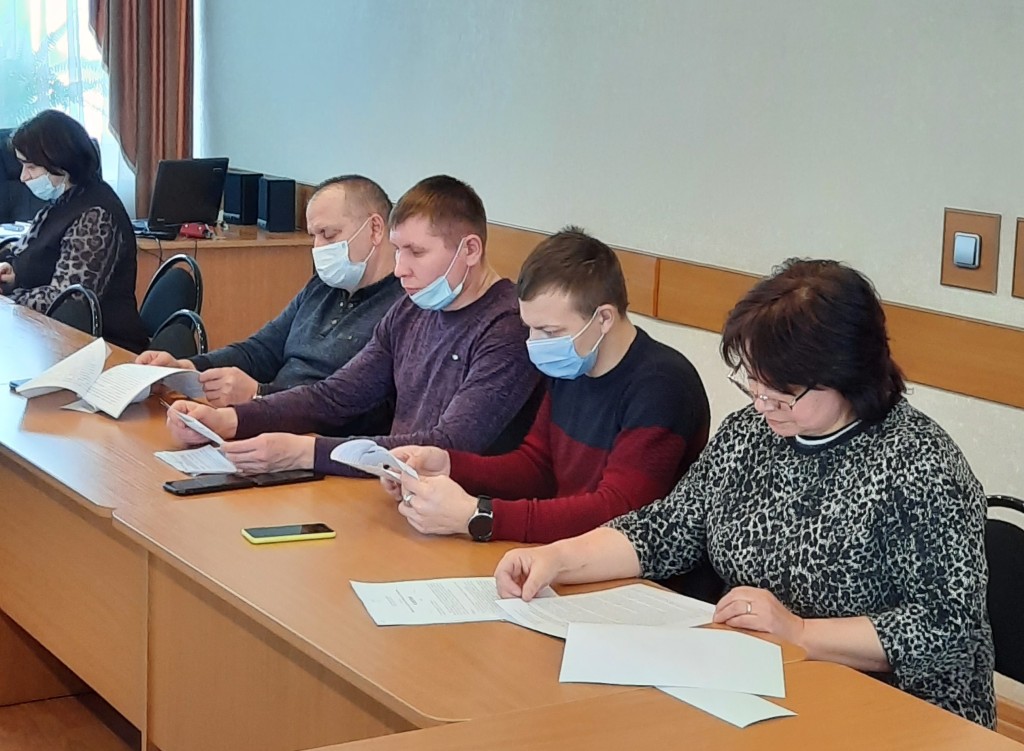 РАБОТА С НАСЕЛЕНИЕМ:Одним из главных направлений в своей депутатской деятельности считаю работу с избирателями, так как основной задачей депутата является представление и защита законных прав и интересов граждан.В отчетном периоде встречи проходили в формате личных приемов граждан, всего проведено 6 приемов, в ходе которых проводились разъяснительные беседы и юридические консультации. Все вопросы, поступившие в мой адрес, рассмотрены в установленные регламентом сроки.С уважением, городской Думы города Зима Чумаков Сергей Олегович.